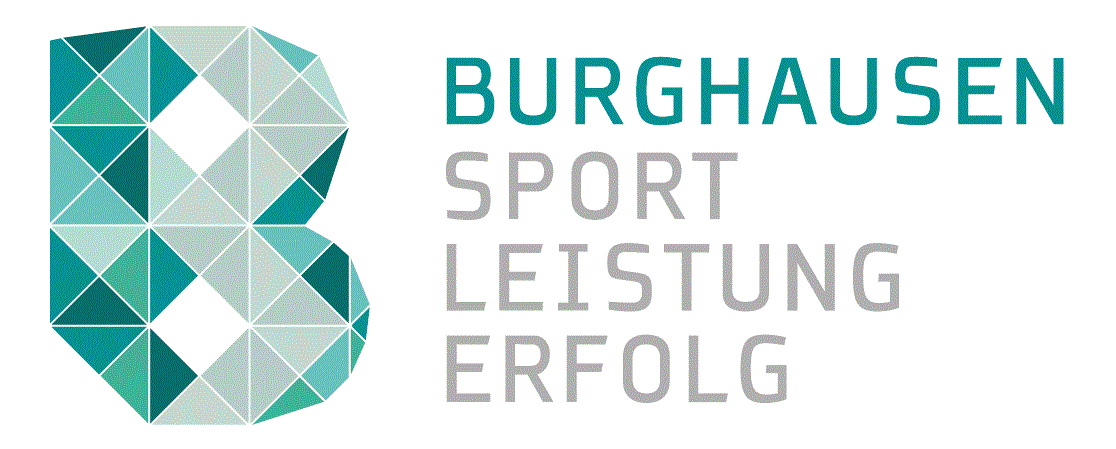 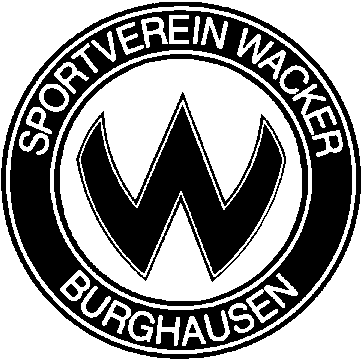 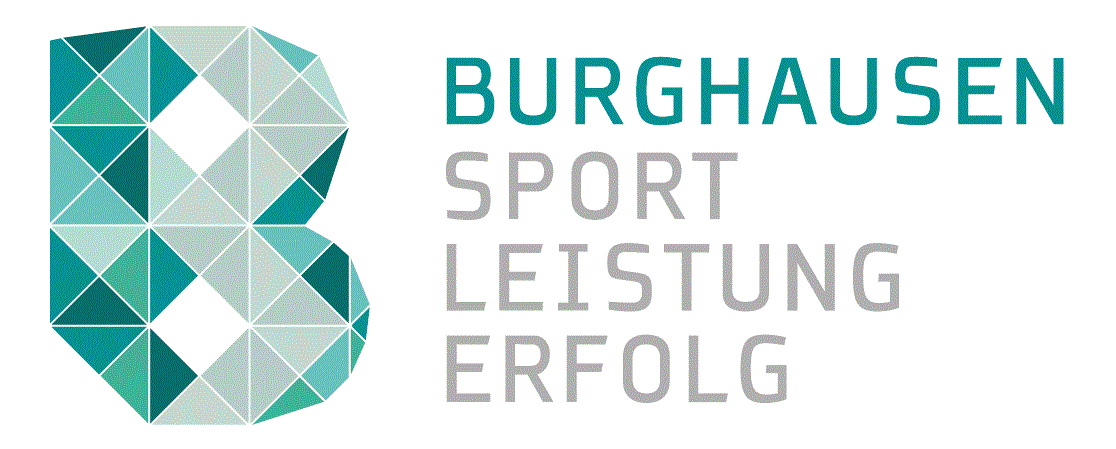 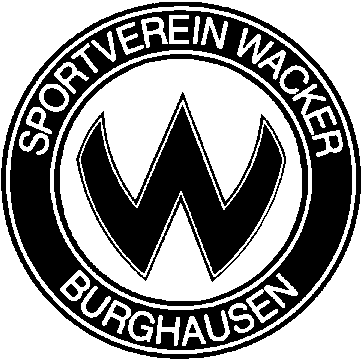 Ausschreibung          54. alpine Ski- und Snowboardmeisterschaft          der Stadt Burghausen        Veranstalter		Stadt Burghausen			Schirmherr Hans Steindl, 1. Bürgermeister und SportreferentAusrichter		Skiabteilung des SV Wacker Burghausen e.V. Termin		Samstag, 16.02.2016, Start 10:00 Uhr Austragungsort	Werfenweng am LadenbergWettbewerb		Riesentorlauf, zwei Durchgänge, der bessere wird gewertet.Wertung		Getrennte Wertungen für Burghauser und Gäste. 			Als Burghauser gelten Läufer/innen mit Wohnsitz in Burghausen 			(einschl. Raitenhaslach) und Läufer/innen die ihre „skisportliche 			Heimat“ in Burghausen haben.Anmeldung		Geschäftsstelle SV WACKER, im BÜRGERHAUS und bei 					AktivSport BRUCKMEIER mit den dort aufliegenden Startkarten.Meldeschluss	12.02.2019Startgebühr		Kinder/Jugendliche: 2,50 €, Erwachsene: 5,00 €Liftpreise ermäßigt	Erwachsene 				30,00 €Jugendliche und Senioren		28,00 €Kinder                  			17,00 €			Achtung: Ermäßigte Karten werden nur bei der Anmeldungverkauft. Kein Kartenverkauf im Bus!Bus	 		Busfahrt für Teilnehmer: frei!			Zuschauer:  Kinder/Jugendliche: 10,00 €, Erwachsene: 15,00 €			Abfahrt um 6.45 am Bahnhof Burghausen (ZOB)			Die Rückfahrt des Busses zum Bahnhof nach der Siegerehrung.Startnummernausgabe im Bus oder an der Talstation Sessellift Ladenberg	Siegerehrung	Am Samstag, den 16.02.2019, um 17:00 Uhr im                                 Gemeindefestsaal Pfarrwerfen mit Bewirtung 			Adresse für Navi: Dorfwerfen 53, 5452 Pfarrwerfen 			(Parkplätze an der Kreuzung davor oder oberhalb an der Kirche).Titel und Preise	An die Zeitbesten werden 2019 folgende Titel verliehen:	Stadtmeister(in) 		 			2019	Schülerstadtmeister(in) U6 bis U16	 	2019	Jugendstadtmeister(in) U18 und U21	 	2019	Snowboardstadtmeister(in) 			2019	bester Burghauser Familie 			2019	beste Burghauser Mannschaft			2019KlasseneinteilungMannschaftswertungBeste Burghauser Familie: 	mind. 3 Teilnehmer beliebigen Alters oder Geschlechts einer Familie.					Wertung durch Addition der drei besten Platzziffern jeder Familie.
Beste Burghauser Mannschaft: 	mind. 5 Teilnehmer beliebigen Alters oder					Geschlechts bilden eine Mannschaft.					Wertung durch Addition der fünf besten Platzziffern					jeder Mannschaft. Haftungsausschluss: 	      Die Stadt Burghausen und der Ausrichter lehnen 		                                                  jede Haftung für Personen- und Sachschäden ab.Stadt Burghausen					   	SV-Wacker Burghausen 		gez. Hans Steindl						gez. Veronika Vilsmaier1. Bürgermeister und Sportreferent			Skiabteilung Schüler U6   w/m2013 und jünger Schüler U8   w/m2011 und 2012Schüler U10 w/m2010 und 2009Schüler U12 w/m2008 und 2007Schüler U14 w/m2006 und 2005Schüler U16 w/m2004 und 2003Jugend U18 w/m2002 und 2001Jugend U21 w/m2000 bis 1998Damen/Herren 211997 bis 1989Damen/Herren 311988 bis 1979Damen/Herren 411978 bis 1969Damen/Herren 511968 bis 1959Damen/Herren 611958 und älterSnowboard Damen/HerrenAlle JahrgängeGäste w/mAlle Jahrgänge